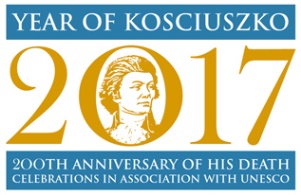 2017 KOSCIUSZKO BICENTENARY INTERNATIONAL COMPETITIONA Tribute to Kosciuszko: A Friend of HumanityENTRY FORMPlease enter your details below.Entrant’s Statement: I declare that the entry I am submitting to the Kosciuszko Bicentenary International Competition is my own work.Please sign by hand, or insert image of signature, into the field above.Please note:- Entries must be received no later than midnight (Australian Eastern Standard Time) on July 31, 2017.- All entries become the property of the Kosciuszko Heritage Inc.- Entries must be sent to competition@kosciuszkoheritage.com. Name:Email address:Home address:Home address:Home address:Telephone number:Date of birth:Name of school (if applicable):School address (if applicable):School address (if applicable):School address (if applicable):Entry title:Signature:Date: